África do Sul - 2020Cape Town - Kapama Reserve - Johannesburg7 dias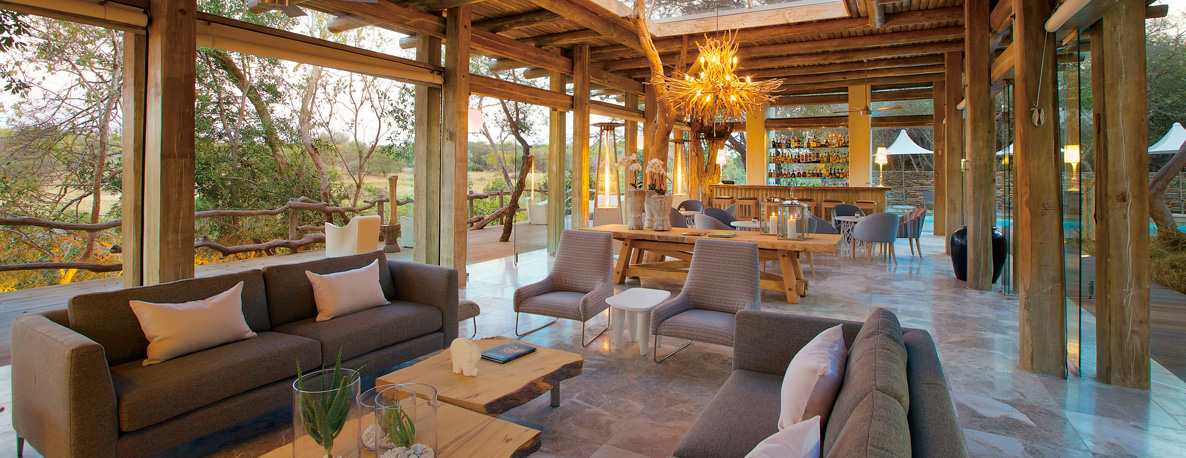 Escolhemos para este roteiro a cosmopolita Cape Town, considerada uma das mais belas cidades do mundo com excelente gastronomia e a área do Kruger Park com sua grande concentração de animais e safáris impressionantes.1º dia - Johannesburg - Cape Town Chegada a Johannesburg e conexão com destino a Cape Town. Chegada, recepção e traslado privativo ao hotel. Hospedagem por 3 noites, com café da manhã.2º dia - Cape TownApós o café da manhã, sugerimos passeio de dia inteiro ao Cabo da Boa Esperança.3º dia - Cape Town Café da manhã no hotel e dia inteiramente livre para conhecer a cidade e seus principais atrativos. Sugerimos passeio de dia inteiro à região dos vinhedos.4º dia - Cape Town - Kapama ReserveApós o café da manhã, traslado ao aeroporto de Cape Town com destino a Johannesburg. Chegada e conexão para região do Kruger Park. Chegada, recepção e traslado para o lodge. Hospedagem por 2 noites, com todas as refeições incluídas.5º dia - Kapama ReserveDia totalmente dedicado aos safáris, um ao amanhecer e outro ao entardecer, conduzido por rangers e experientes trackers. À noite, típico jantar ao ar livre - tipo boma, se o tempo permitir.6º dia - Kapama Reserve - JohannesburgPela manhã safári, retorno ao lodge para o café da manhã e traslado ao respectivo aeroporto para embarque com destino a Johannesburg. Chegada, recepção e traslado ao hotel. Hospedagem por 1 noite, com café da manhã.7º dia - Johannesburg Após café da manhã, traslado privativo ao aeroporto de Johannesburg. Detalhes e valoresPreço do roteiro terrestre, por pessoa, em US$Observação:Os hotéis mencionados acima incluem taxas locais.O critério internacional de horários de entrada e saída de hotéis, normalmente é:Check-in: entre 14h00 e 15h00		Check-out: entre 11h00 e 12h00* Opcional: Passeio de dia inteiro ao Cabo da Boa Esperança - US$ 280  por pessoa* Importante: Voos na região do Kruger Park - operados por aviões de pequeno porte, que permitem somente 1 mala soft contendo até 20kg por pessoa O roteiro inclui: Passagem aérea no trecho interno JNB/HDS/JNB 3 noites  em Cape Town2 noites  na área do Kruger Park1 noite em JohannesburgCafé da manhã diárioTodas as refeições no Kapama Traslados e safáris em serviço regular em Kapama Reserve, com assistência de guia em idioma inglêsTraslados privativos em Cape TownO roteiro não inclui:Passagem aérea no trecho internacional com saída do Brasil Despesas com documentos e vistosDespesas de caráter pessoal, gorjetas, telefonemas, etc.Qualquer item que não esteja no programaDocumentação necessária para portadores de passaporte brasileiro:Passaporte: com validade de 6 meses a partir da data de embarque com 2 páginas em brancoVisto: não é necessário visto para a África do SulVacina: é necessário Certificado Internacional de Vacina contra febre amarela (11 dias antes do embarque).
CidadeHotelCategoriaTipo de AptoAcomodaçãoCape TownRadisson RedPrimeiraSuperior3Kapama ReserveKapama River Lodge PrimeiraLuxury Tent2JohannesburgD’Oreale  GrandePrimeiraClassic Room1ValidadeAté dez 2020Apto Duploa partir de US$ 2. 853
Valores informativos sujeitos a disponibilidade e alteração de valores até a confirmação. Preços finais somente serão confirmados na efetivação da reserva. Não são válidos para períodos de feiras, feriados, Natal e Reveillon, estando  sujeitos a políticas e condições diferenciadas.
Valores em dólares americanos por pessoa, sujeitos à disponibilidade e alteração sem aviso prévio.06/01/2020